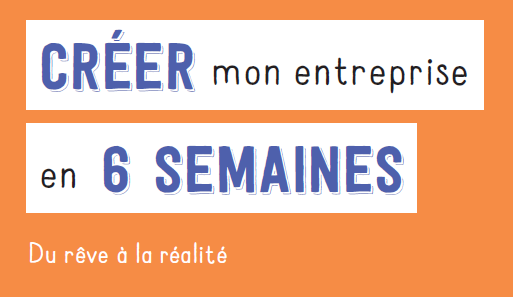 Fiche – Votre todo
Ressource du livre « Créer mon entreprise en 6 semaines » - http://www.lextenso-editions.fr/ouvrages/document/233818139 
EtapesEtapesC’est quoi ?Pourquoi ?FaitVous / Votre équipeVous / Votre équipeLes arguments qui prouvent que vous êtes la « bonne personne » / « bonne équipe » pour porter votre projet de création d’entrepriseLe projet repose essentiellement sur vous et votre équipeLe couple « Produit – marché »Le couple « Produit – marché »La vérification rapide que votre offre répond à un besoin ou résout un problèmePour vous assurer, rapidement, qu’il y a un intérêt pour votre idée qu’il s’agisse d’une innovation de rupture ou pas.Pour trouver d’autres idées de produits / services qui répondent aux problèmes de votre cible.Le contexte, les tendancesLe contexte, les tendancesL’étude du marché global sur lequel se positionnera votre future activité (les acteurs, les tendances, …)Pour détecter les tendances du secteur, les évolutions des comportements d’achat, les besoins des consommateurs, Pour connaître les contraintes réglementaires, les acteurs du marché et les évolutions des acteurs du marché.Mission – Vision - StratégieMission – Vision - StratégieDécrire la vision que vous avez pour l’avenir de votre entreprise et les objectifs fondamentaux à long terme de l'entreprise pour mettre en place les actions et allouer les ressources nécessaires pour atteindre lesdites finalités Pour organiser l’entreprise de la façon la plus adaptée au développement souhaitéLe business model Le business model Le business model est la description générale de votre projet qui explique comment l’entreprise va créer, délivrer et capturer de la valeurPour vérifier la cohérence de votre projet et, éventuellement, trouver des innovations.L’étude de marchéL’étude de marchéL’analyse détaillée de vos clients et de vos concurrentsPour valider vos hypothèses sur le profil du client. La segmentation client permet d’affiner la cible client et de se rapprocher de l’humain pour une meilleure connaissance et compréhension de ses besoins et comportements.Pour définir votre méthode de vente de votre produit / service. Pour adapter vos méthodes de communication et de vente. Au final, pour vendre de façon efficace.L’étude de marchéL’étude de marchéL’analyse détaillée de vos clients et de vos concurrentsPour avoir un prix de vente cohérent avec les attentes de votre cibleL’étude de marchéL’étude de marchéL’analyse détaillée de vos clients et de vos concurrentsPour avoir une 1ère évaluation du potentiel de votre activité en ayant une estimation de votre chiffre d’affaires prévisionnel (nombre de clients potentiels X prix psychologique) ;L’étude de marchéL’étude de marchéL’analyse détaillée de vos clients et de vos concurrentsPour connaître vos concurrents.Pour affiner l’évaluation de votre marché potentiel et donc votre chiffre d’affaires prévisionnel.Pour cartographier le business model des concurrents afin de mieux comprendre leurs forces et leurs faiblesses et ainsi vous positionner par-rapport à eux et vous différencierLes stratégies opérationnellesLes stratégies opérationnellesL’identification des modes de fabrication et des ressources nécessairesPour identifier le processus le plus adapté Les stratégies opérationnellesLes stratégies opérationnellesLa définition de vos objectifs de ventePour définir une politique de communication cohérenteLes stratégies opérationnellesLes stratégies opérationnellesLa définition de votre politique de communicationPour toucher votre cible efficacement et évaluer les coûts engendrés par vos actions de communicationLes stratégies opérationnellesLes stratégies opérationnellesLa définition de votre politique de distributionPour mettre votre produit / service à la disposition de votre cible de façon efficace et évaluer les coûtsLes stratégies opérationnellesLes stratégies opérationnellesLa définition de votre politique de relation-clientsPour fidéliser vos clientsL’étude juridiqueL’étude juridiqueLe choix de la forme juridique de l’entreprise, le choix du régime social du dirigeant et du régime fiscal de l’entreprisePour choisir un cadre juridique, fiscal et social adapté au projetLa validation financièreLa fixation du prix de venteLa fixation du prix de ventePour vous assurer que votre entreprise va gagner de l’argentLa validation financièreL’analyse de votre rentabilitéL’analyse de votre rentabilitéPour vous assurer que votre entreprise va gagner de l’argentLe plan de financement et la stratégie de financementL’analyse des modalités de financement du lancement de l’entreprise les plus adaptées aux besoinsL’analyse des modalités de financement du lancement de l’entreprise les plus adaptées aux besoinsPour définir les ressources financières les plus adaptées à vos besoinsLe prévisionnel financierL’ensemble des états financiers prévisionnels de l’entrepriseL’ensemble des états financiers prévisionnels de l’entreprisePour savoir où vous aller et, si besoin, obtenir un financementLe business planLe document de présentation de votre projetLe document de présentation de votre projetPour communiquer sur votre projet et faire adhérer vos partenaires à votre projetLa recherche de financementPour un financement adapté aux besoins et à la stratégie de développement de l’entrepriseLes formalitésImmatriculer l’entrepriseImmatriculer l’entreprisePour donner vie à votre entrepriseLe plan d’actionsUn résumé de tout ce que vous avez à faire une fois que vous serez lancé !Un résumé de tout ce que vous avez à faire une fois que vous serez lancé !Pour ne rien oublier une fois l’entreprise créée